MathematicsAdvancedPaper 1: Pure Mathematics 1Write all of you answers on lined A4 paper.Make sure you write your name and your teacher’s name at the top of every page.1	Given that (x + 2) and (x – 1) are factors of px3 + 5x2 + qx – 6 = 0,a	find the values of p and q.(4)b		Hence sketch the graph of y = px3 + 5x2 + qx − 6 labelling all points of intersection with the coordinate axes.(4)(Total for Question 1 is 8 marks)2	A function is defined by,for all values of θa	State the range of values of the constant k for which  has no solutions.(2)b	Solve in the interval .(4)(Total for Question 2 is 6 marks)3	The ninth term of an arithmetic series is 36.The thirteenth term is 16.The sum of the first n terms is 400.a	Show that 5n2 – 157n + 800 = 0 (5)b	Hence find the value of n.(2)(Total for Question 3 is 7 marks)4	a	Find , where k is constant, giving your answer in terms of k. (4)b	Given , find the exact value of k.(1)(Total for Question 4 is 5 marks)5	Environmentalists are modelling the number of people, N, in thousands, affected by a nuclear meltdown t hours after the meltdown occurs.The line l shown in Figure 1 illustrates the linear relationship between t and log10 N  for the first 20 hours.The line l meets the vertical axis at (0, 2.1), as shown.The gradient of l is0.1.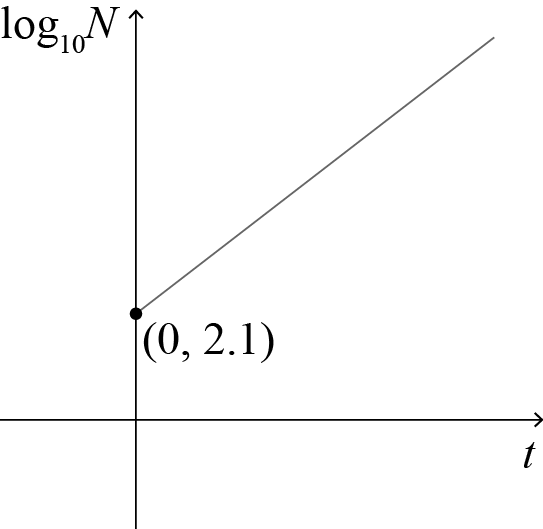 Figure 1a	Write down an equation for l.(2)The environmentalists wish to write the relationship between N and t in the form N = abt.b	Find the value of a and the value of b correct to 3 significant figures.(4)c	With reference to the model, interpret the value of a and the value of b.(2)d	Find the population affected, to the nearest 1000, by the model when t = 15.(1)e	Find the number of hours it takes for the population afftected to reach 8 000 000.(2)f	State one reason why this may not be a realistic model.(1)(Total for Question 5 is 12 marks)6	Figure 2 shows a sketch of part of the graph , where The graph intercepts the y-axis at (0, −8).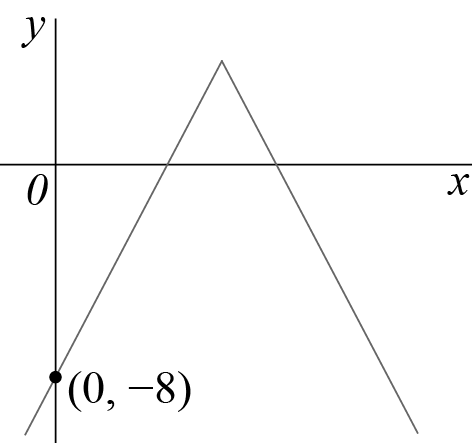 Figure 2a	Find the value of a.(1)b	Solve  (4)(Total for Question 6 is 5 marks)7	a	Prove that,(4)b	Explain why the equation does not have any real solutions.(2)(Total for Question 7 is 6 marks)8	Figure 3 shows the curve with equation,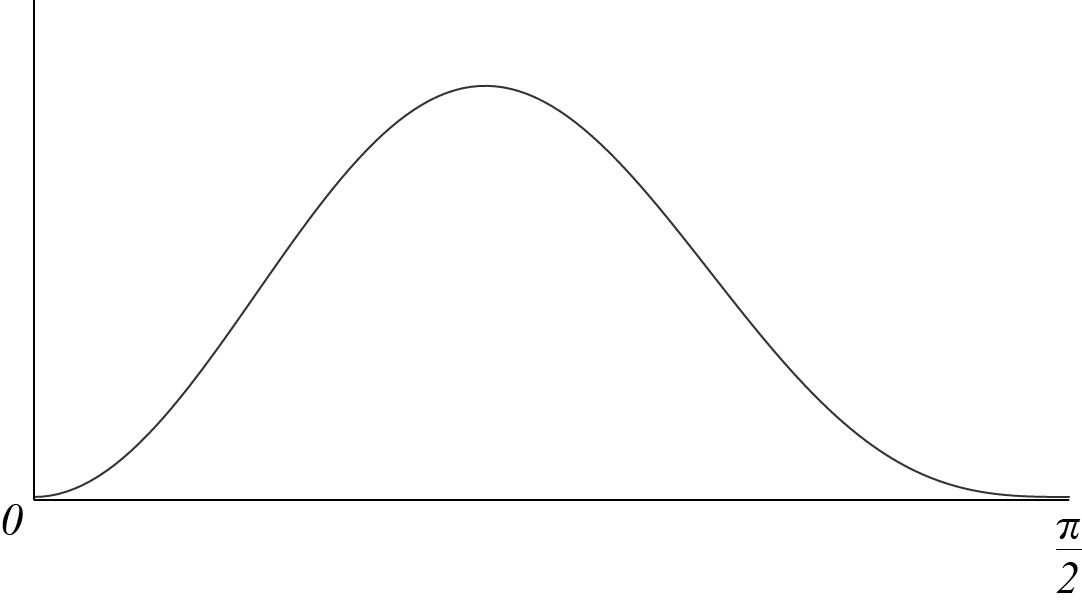 Figure 3a	Giving your answers to 4 significant figures, complete the table with the value of y corresponding to .(1)b	Given that ,i	use the trapezium rule with five strips to find an approximate value for I, giving your answer to 4 significant figures.(3)ii	Explain how the trapezium rule could be used to obtain a more accurate estimate of the integral.(1)c	By using an appropriate substitution, or otherwise, find the exact value of I.(6)(Total for Question 8 is 11 marks)9	A function is defined by, a	Show f (x) = 0 has a root α in the interval [5.7, 5.8].(2)b	A student takes 5.7 as a first approximation to α.	Given f '(5.7) = 6.8786 to 5 significant figures, apply the Newton-Raphson procedure once to obtain a second approximation for α, giving your answer to 3 decimal places.(2)c	Sketch a graph to show that there are exactly two roots of f (x) = 0.(2)(Total for Question 9 is 6 marks)10	A student states, ‘if  is an irrational number, then at least one of a and b is an irrational number’.a	Use proof by contradiction to prove that the student is correct.(4)He also states, ‘if  is a rational number, then both a and b are rational numbers.’b	Show that this statement is not true.(1)(Total for Question 10 is 5 marks)11	Figure 4 shows rectangle ACDE with  and .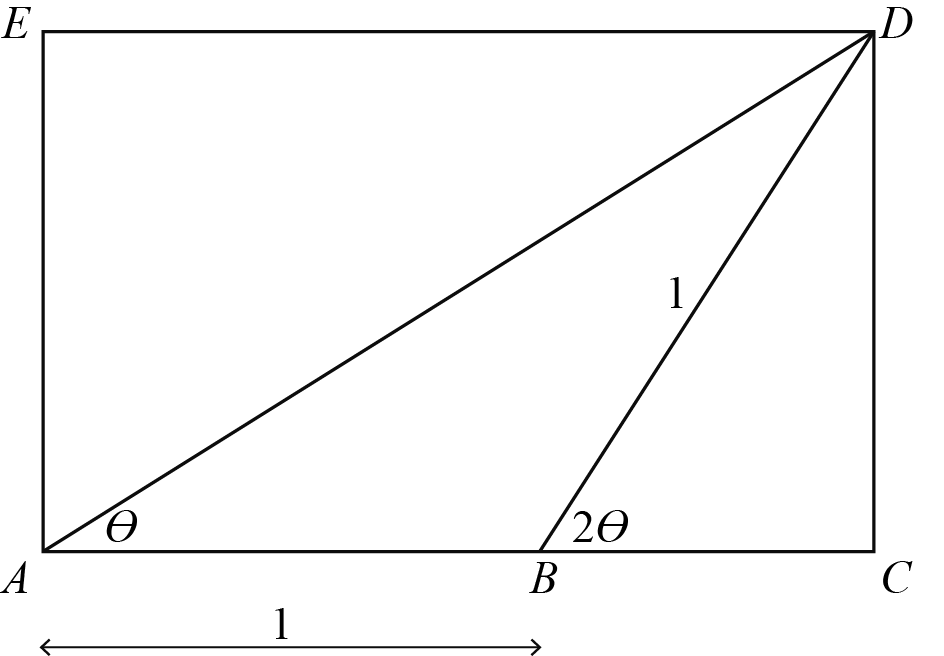 Figure 4a	Show that .	(3)b	Hence prove that .(3)(Total for Question 11 is 6 marks)12	The curve C has parametric equations,a	Find an expression for  in terms of t.(2)The point P lies on C where . The line l is normal to C at P.b	Show that the equation for l is .(5)The line l intersects the curve C again at Q.c	Find the exact coordinates of Q.	You must show clearly how you obtained your answers.(6)(Total for Question 12 is 13 marks)13	Figure 5 shows a cyclindrical-shaped barrel of diameter 40 cm. It holds rain water.Rain water flows out of the tap near the bottom of the barrel at a rate proportional to the square root of the volume. 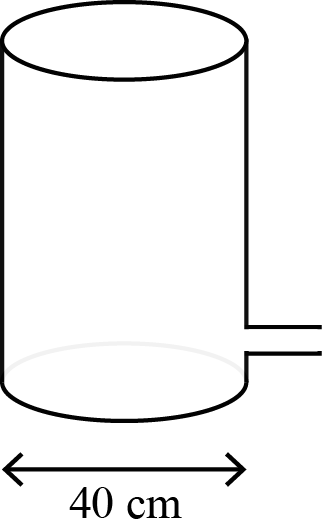 Figure 5a	Show that, at t seconds after the tap is opened,  for some constant k.(4)b	Show that the general solution to this differential equation is .(3)Initially, the height of the water is 64 cm. 30 seconds later, the height of the water is 25 cm.c	Find the value of the constants A and B.(2)d	Explain why it might not be appropriate to use the model to calculate the time when the height of the water is 1 cm.(1)(Total for Question 13 is 10 marks)TOTAL FOR PAPER IS 100 MARKSPaper 1 Pure Mathematics 1Paper 1 Pure Mathematics 1You must have:Mathematical Formulae and Statistical Tables,calculatorYou must have:Mathematical Formulae and Statistical Tables,calculatorTime allowed2 hoursTotal marks/100x0y00.08210.18290.13290